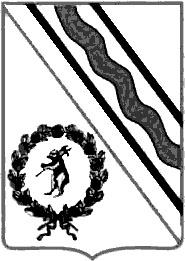 Администрация Тутаевского муниципального районаПОСТАНОВЛЕНИЕот 31.10.2022 № 810 -пг. ТутаевО внесении изменений в постановлениеАдминистрации ТМР от 09.03.2022 № 184-п«Об утверждении перечня предприятий  и  организаций, на  которых  отбываютнаказания лица, осужденные  к  исправительным  и обязательным  работам»	В  соответствии  с  частью  1  статьи  25, частью  1  статьи  39 Уголовно-исполнительного  кодекса  Российской  Федерации, статьями  49 и 50  Уголовного  кодекса  Российской  Федерации, Уставом Тутаевского муниципального района, Уставом городского поселения Тутаев, на основании протеста Тутаевской межрайонной прокуратуры от 17.10.2022 №  3-1-2022 Администрация Тутаевского муниципального районаПОСТАНОВЛЯЕТ:1. В Приложение 1 «Перечень предприятий и организаций, на которых отбывают наказание лица, осужденные к исправительным работам», утвержденное постановлением Администрации Тутаевского муниципального района Ярославской области от  09.03.2022  №184-п «Об утверждении перечня  предприятий  и  организаций, на   которых  отбывают  наказания  лица, осужденные  к   исправительным  и  обязательным  работам»  внести следующие изменения:1.1. Пункт 19 изложить в следующей редакции: 1.2. Пункт 21 исключить.1.3. Пункт 26 изложить в следующей редакции:1.4. Пункт 38 изложить в следующей редакции:       1.5. Дополнить пунктом 45 следующего содержания:2. Контроль за исполнением настоящего Постановления оставляю за собой.3. Опубликовать настоящее постановление в Тутаевской массовой муниципальной газете «Берега».4. Настоящее Постановление вступает в силу с момента его подписания.Глава Тутаевского муниципального  района                                                          Д.Р. Юнусов19.ООО «Приволжье»Ярославская область, Тутаевский район, д. Емишево, ул. Центральная, д.2226.ИП Кочнева Ольга ПавловнаЯрославская область, г. Тутаев,  ул. Ленина, д. 92, кв. 128-903-824-96-1338.ООО «УК «ЭТАЛОН»Ярославская область,г. Тутаев, ул. Советская, д. 41, офис 5Б, этаж 2, 8-961-021-55-3145.ООО «СТРОЙСЕРВИС»Ярославская область,г. Тутаев, пр-кт 50-летия Победы, д. 10, офис 25, 8-901-055-22-41